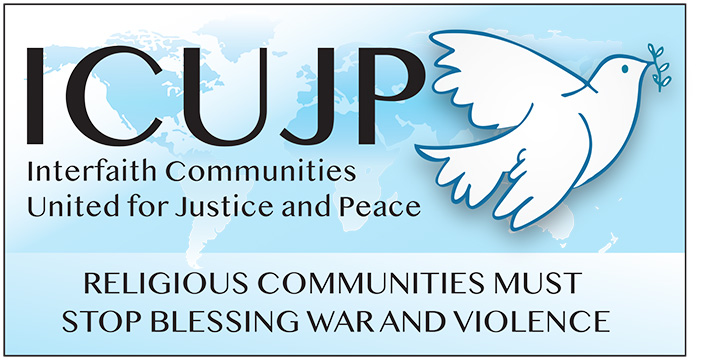 
www.icujp.org  •  www.facebook.com/icujpICUJP Friday Forum AgendaJune 28, 20197:00–9:00 amImmanuel Presbyterian ChurchFacilitator: Anthony Manousos
7:00 	Gathering/Networking7:10 	Introductions (NOTE: General Announcements will be at the end)	7:20 	Reflection by Jeff Hirsch7:30 	Affiliate Reports7:45 	The Iran Crisis – Dr. Sadegh Namazikhah, founder and CEO, Iranian-American Muslim Association of North America (IMAN) Cultural Center. Dr. Namazikhah, a prominent spokesperson within and on behalf of the Iranian community, will offer his perspectives on the current U.S. crisis with Iran.
8:45 	General Announcements8:50 	Closing Circle and Prayer9:00	Vigil Against War in Iran – Join us immediately after the Friday Forum at Wilshire Blvd. and Vermont Ave to call attention to the situation and ask people to call their Congressional representatives.Friendly reminder: ICUJP collects canned and packaged food and travel-sized toiletries each week to donate to Immanuel Presbyterian's Food Pantry, as the need continues to be critical. ________________UPCOMINGFriday Forums:July 5: Housing Justice in War and Peace – Anthony ManousosJuly 12: Keith JamesJuly 19: American Friends Service Committee projects in Los Angeles - Sonia Tuma
ICUJP Board of DirectorsLouis Chase • David Clennon • Grace Dyrness • Ed Fisher • Stephen Fiske • John Forney • Betsy Hailey
Maggie Hutchinson • Carolfrances Likins • Rita Lowenthal • Anthony Manousos • Marium F. Mohiuddin
Michael Novick • Rubi Omar • Chris Ponnet • George Regas • Steve Rohde • Fidel Sanchez
Susan Stouffer • Veda Veach • Phil Way